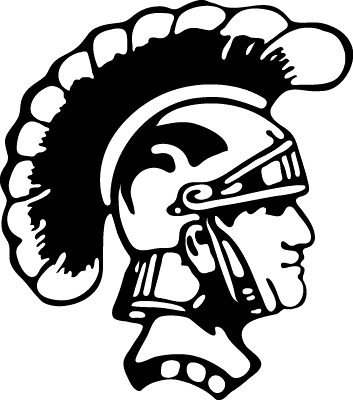 Trinity Trojan TimesNovember 22, 2023“I am the vine; you are the branches. Whoever abides in me and I in him, he it is that bears much fruit, for apart from me you can do nothing.”John 15:5Vision ScreeningsThe Van Dyne Lions Club will be doing vision screenings for our K4 – 4th grade students on Monday, December 4th. Please return the bottom portion of the attached form to give permission for the Lions Club to perform a vision screening with your child..Basketball News Basketball season is here! Practice began and will continue to be on Tuesday, Wednesday, & Thursdays, right after school and it ends at 4:15pm. Our first game is Dec 5th at home vs. Trinity Menasha at 4:30, girls A team only. Please also see the attached updated game schedule and the home game volunteer sign-up sheet.Craft SaleThe 7th & 8th grade class will be holding a craft sale on Friday, December 8th for 12:00 to 6:00 & Saturday, December 9th from 8:00 to 3:00. If you are crafty and would like to donate items to the sale, please drop them off in the school office by December 7th. We will also offer gift wrapping and would appreciate donations of wrapping materials.On Friday afternoon, Dec. 8th, we will allow the students to shop at the craft sale with their class. If your child will be shopping, please send their money in an envelope and let them know how it is to be spent. Older students can help the younger students shop. Proceeds from the sale will be used to help pay for their trip to South Dakota.YFC Update    Youth group is open to all 5th - 12th graders and their friends.  We will typically have a small snack together and play different games in the school gym. Next week we will meet on Wed., Nov. 29 and then we will switch to Mondays on December 4th and 11th. There will be no YFC for the rest of December.  Any questions, please let Shelly know.The Weeks AheadWeekly on Wednesdays – YFC 6:30-7:30pm (See below for December Schedule)Nov 27 - PTL MeetingNov 23 & 24 - No School Thanksgiving BreakDec 4 - Vision Screening 10:15 am grades K4 – 4thDec 5 – BBall at Home vs. Trinity Menasha 4:30 Girls ADec 7 – BBall at Berlin 4:30 Girls A, 5:30 Boys BDec 8 - Craft Sale School Gym 12pm – 6pmDec 9 - Craft Sale School Gym 8 am – 3:00pmHappy Birthday!Nov 25 – Naomi ScottQuestion of the Month The Board of Lay Leaders Ask the People: The BLL will have a new question each month for the people of Trinity to answer to help direct church leadership. It will be included in the Weekly News and Trojan Times. Responses can be emailed or put in the gray box; name is optional. We ask that responses be respectful and productive.Question:Bible Study - when could you attend and what you would like to learn about?Christmas Cards for Shut-ins  Again this year, we are inviting the congregation to send Christmas cards to shut ins. Cards and address labels will be available at church.  You may take a pack of six cards with six names.  Write a personal note and sign your name.  Or you could have several people sign the same card.  Put the address label provided and your return address on each card, stamp and mail.  Some postage stamps will be available if that would help.  I work for Bethel Homes and would hand deliver cards to those places. Would you be willing to serve on this team to organize this?  You could also help by sharing names of people that are not on the homebound list but are unable to attend services at this time.  Please contact Mary Reierson 920-233-1461Celebration of LightsA church & school group outing to the Celebration of Lights will be held on Sunday, December 10th. We will meet at school to decorate Christmas cookies, then go to see the light display. More details will be in next weeks Times.Scrip News:     We are on the countdown to Christmas!  For that hard to buy for person on your list, there are plenty of gift cards to choose from!  Are you hosting the Christmas Day meal?  Festival, Pick ‘n Save, Piggly Wiggly, Walmart, and Target cards are available for purchase.   Please consider buying Scrip cards.  This is the easiest fundraiser you will ever do! Thank you to all who continue to support this easy program that contributes to our church and school.Scrip Sales      Nov 5	        Nov 12	      Nov 19   Total sales   $1,205.00      $3,980.00	  $1,980.00 Profit                 $64.52	       $143.00	       $67.22 Scrip orders         6		 9	           9Scrip Hours:  You can purchase Scrip gift cards on Sunday at the service and during the week in summer, or in the SCHOOL office Monday – Friday during their normal business hours.   As always, thank you for supporting our church and school by purchasing Scrip gift cards.  If you have any questions, please call me at 920-385-0964 (H) or 920-573-5542 (C) or email me at johnsonamy439@yahoo.com.  Thank you!!  Amy JohnsonONGOING SCHOOL FUNDRAISERS: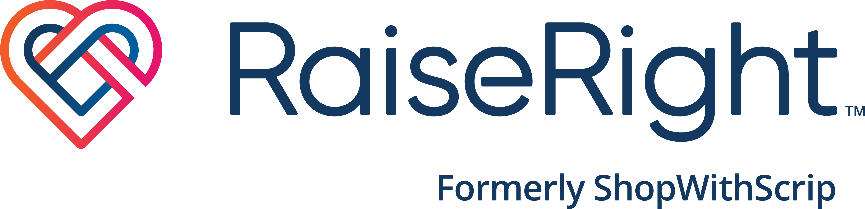 SCRIP CARDS:  Please help support our church and school with this simple fundraiser. If you have not purchased Scrip cards yet, please take a minute to think about it and ask us if you have any questions or concerns. Scrip gift cards can be purchased on Sunday before and after the service, or at school Monday-Friday, 7:45 am – 3:00 pm. As always, thank you for supporting our church and school by purchasing Scrip gift cards. If you have any questions, please call Amy Johnson at 920-385-0964 or email at johnsonamy439@yahoo.com. Thank you for your continued support! COCA-COLA REWARDS – Do you purchase Coca-Cola Products? (Coke, Diet Coke, Dasani Water, Sprite, Barq’s, Powerade, etc.)? You can record those purchases on the Coca-Cola rewards website: https://us.coca-cola.com/give/, scroll down to find “Donate to a School,” click on Donate Now, search by ZIP code, then scroll through that list, you’ll find Trinity Lutheran School. You’ll need to create an account or sign in by the means given. All you’ll need to do is enter the code under the bottle cap, inside the 12-pack/case packaging, etc.  Each entry is      worth a specific amount of money.  When the threshold is met, a check is sent to the school.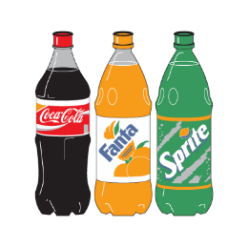 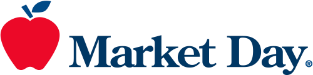 MARKET DAY!! Go to www.marketdaylocal.com and pick Trinity Lutheran School, Oshkosh WI and register. You will then be ready to shop. All orders are placed online and delivered directly to your home. Our school will receive 10% of our sales. It’s that easy!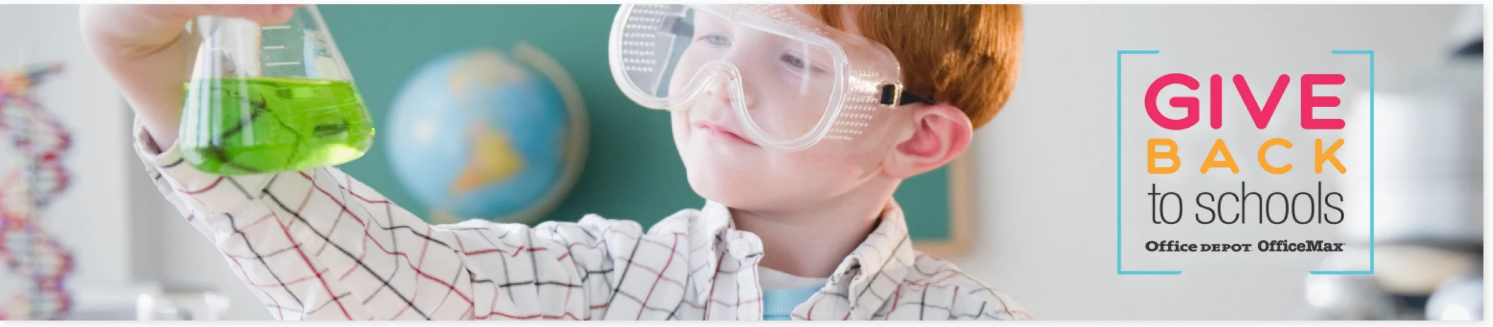 OFFICE DEPOT - GIVE BACK TO SCHOOLS – Shopping Office Depot/Office Max can bring a benefit to our school.  When completing purchases in store, or online enter, your school’s ID #70110114 https://www.officedepot.com/cm/school-supplies/give-back. Shopping in the store? When you check out, simply provide your school’s name or school’s ID to associate. Once our school has earned more than $10 in credits within the quarter, we will receive a merchandise certificate and can redeem at officedepot.com, at our local Office Depot store or at 1-800-GO-DEPOT.